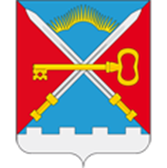 ПОСТАНОВЛЕНИЕАДМИНИСТРАЦИИ МУНИЦИПАЛЬНОГО ОБРАЗОВАНИЯСЕЛЬСКОЕ ПОСЕЛЕНИЕ АЛАКУРТТИ КАНДАЛАКШСКОГО МУНИЦИПАЛЬНОГО РАЙОНАот 16 февраля 2022 г. 									          № 20Об утверждении Плана мероприятийпо осуществлению мер по снижению численности животных без владельцев на территории сельского поселения Алакуртти Кандалакшского муниципального районаВ соответствии с Федеральным законом от 06.10.2003 № 131-ФЗ «Об общих принципах организации местного самоуправления в Российской Федерации», Уставом сельского поселения Алакуртти Кандалакшского муниципального района (Принят Решением Совета депутатов сельского поселения Алакуртти № 12 от 12 января 2006 г.) постановлением Правительства Мурманской области от 16.08.2019 № 383-ПП "Об утверждении Порядка осуществления деятельности по обращению с животными без владельцев в Мурманской области" в целях повышения эффективности мер направленных на снижение численности животных без владельцев,п о с т а н о в л я ю:1. Утвердить прилагаемый План мероприятий по осуществлению мер по снижению численности животных без владельцев на территории сельского поселения Алакуртти Кандалакшского муниципального района.2. Признать утратившим силу Постановление Администрации сельского поселения Алакуртти Кандалакшского муниципального района от 28.01.2021 №7 «Об утверждении Комплексного плана мероприятий по снижению численности животных без владельцев на территории сельского поселения Алакуртти Кандалакшского муниципального района на 2021-2022 годы».3. Опубликовать настоящее решение в информационном бюллетене «Алакуртти - наша земля» и на официальном сайте администрации сельского поселения Алакуртти Кандалакшского муниципального района.4. Контроль за исполнением настоящего распоряжения оставляю за
собой.Врио главы администрациимуниципального образования						Л.М. ЗайцевПриложение к постановлению администрации муниципального образования сельское поселение АлакурттиКандалакшского муниципального района от «16» 02.2022 № 20План мероприятий по осуществлению мер по снижению численности животных без владельцев на территории муниципального образованиясельское поселение Алакуртти Кандалакшского муниципального района№
п/пНаименование мероприятий Срок исполнения Ответственный исполнитель Ожидаемый результатПорядок деятельности обращения с животными без владельцев на территории сельского поселения АлакурттиПорядок деятельности обращения с животными без владельцев на территории сельского поселения АлакурттиПорядок деятельности обращения с животными без владельцев на территории сельского поселения АлакурттиПорядок деятельности обращения с животными без владельцев на территории сельского поселения АлакурттиПорядок деятельности обращения с животными без владельцев на территории сельского поселения Алакуртти1.1.Разработка и принятие нормативных документов (внесение изменений при необходимости)В течение года по мере необходимостиАдминистрации с.п. Алакуртти Кандалакшского муниципального районаАктуализация и приведение в соответствие с действующим законодательством локальных нормативных актов Организация отлова и содержания животных без владельцев Организация отлова и содержания животных без владельцев Организация отлова и содержания животных без владельцев Организация отлова и содержания животных без владельцев Организация отлова и содержания животных без владельцев2.1. Заключение муниципального контракта (договора) с подрядной организацией по отлову и содержанию животных без владельцевЯнварь – февраль текущего года Администрации с.п. Алакуртти Кандалакшского муниципального районаЗаключение муниципального контракта (договора) с подрядной организацией на оказание услуг по отлову и содержанию животных без владельцев2.2. Прием, обработка и передача в организацию по отлову заявок от населения на отлов животных без владельцевВ течение года Администрации с.п. Алакуртти Кандалакшского муниципального районаЗаключение муниципального контракта (договора) с подрядной организацией на оказание услуг по отлову и содержанию животных без владельцев2.3.Проведение мониторинга численности безнадзорных животныхЕжеквартальноАдминистрации с.п. Алакуртти Кандалакшского муниципального районаПланирование деятельности по отлову и содержанию на плановый период2.4.Анализ хода выполнения контракта в части соблюдения условий его исполнения подрядной организациейПостоянноАдминистрации с.п. Алакуртти Кандалакшского муниципального районаОтсутствие фактов нарушения условий контракта Информационно-разъяснительная работа Информационно-разъяснительная работа Информационно-разъяснительная работа Информационно-разъяснительная работа Информационно-разъяснительная работа3.1.Регулярная актуализация размещенной на официальном сайте Администрации сельского поселения Алакуртти:- о действующих нормативно-правовых актах;- о телефонных номерах службы приема заявок на отлов животных без владельцев;- о результатах работы по снижению численности животных без владельцев за истекший период времени;- о запланированных мероприятиях по отлову;- о местонахождении приютов;- об отловленных животных, о местонахождении содержания животных без владельцев;- о местах для проведения вакцинации, стерилизации, мечения, оформления ветеринарных сопроводительных документов при транспортировке животных.ПостоянноАдминистрации с.п. Алакуртти Кандалакшского муниципального районаУвеличение численности населения, информированных о действующих нормативных правовых актах в части содержания, выгула, отлова и мерах безопасности3.2.Проведение информационно-разъяснительной работы с гражданами по вопросам содержания домашних животныхВ течение годаПо согласованиюПовышение культуры владельцев животных:- размещены соответствующие статьи в газетах;- беседы с родителями на классных часах и общих собраниях в общеобразовательных и дошкольных учреждениях о необходимости соблюдения Правил содержания собак и кошек.